МУНИЦИПАЛЬНОЕ  БЮДЖЕТНОЕ ДОШКОЛЬНОЕ ОБРАЗОВАТЕЛЬНОЕУЧРЕЖДЕНИЕ ДЕТСКИЙ САД ОБЩЕРАЗВИВАЮЩЕГО ВИДА № 56  «СОЛНЫШКО» Г. БЕЛГОРОДАКОНСПЕКТ ОБРАЗОВАТЕЛЬНОЙ ДЕЯТЕЛЬНОСТИ      в старшей группе«Приключения Клёпы зимой»Автор: воспитатель Толстенко Л.И.2013 годЗадачи образовательной области «Познание»: закреплять знания детей о зимних явлениях природы.Задача образовательной области «Коммуникация»: учить находить однокоренные слова к слову снег; развивать у детей умение взаимодействовать со сверстниками в процессе игрового общения.Задача образовательной области «Физическая культура»: развивать двигательную активность и скоординированность действий с партнёром.Задача образовательной области «Художественное творчество»: учить детей самостоятельно рисовать лицо клоуна, развивать творчество, воображение, фантазию.Коррекционная задача: снятие психо-эмоционального напряжения.Оборудование:1.Клоун  Клёпа.2.Картинки с изображением времён года.3.Снежинки (по количеству детей)4.Рабочие листы «Дорисуй клоуна»5.ПесочницаХод образовательной деятельности:1.Вводная игра-ритуал «Я-в образе»Дети встают в круг вместе с педагогом, каждый, начиная с педагога, представляет себя в каком-либо образе и сопровождает своё представление движением, передающим этот образ. Например: я-ветер-покачивание поднятых вверх рук, я-ручей-волнообразные движения рук. Остальные повторяют хором и согласованными движениями его приветствие.2. Гость-Посмотрите, кто к нам сегодня в гости пришёл (показывает клоуна Клёпу)Это весёлый старичок-клоун по имени Клёпа. Посмотрите на него. Дети рассматривают клоуна, а педагог читает стихотворение.Весёлый старичок.«Жил на свете старичокМаленького роста,И смеялся старичокЧрезвычайно просто:«Ха-ха-ха да хе-хе-хе,Да бух-бух!Бу-бу-бу, да бе-бе-беДинь-динь-диньДа трюх-трюх!..»      (Д. Хармс)-Ребята, давайте предложим нашему гостю сесть.3.Пальчиковая гимнастика «Стул»Без молотка и без гвоздей,Стул смастерим мы для гостей!( Левую руку поднять вертикально вверх. Прямые пальцы плотно прижать к левой ладошке большим пальцем к себе. Менять положение рук попеременно на счёт «раз» - «два».)4.Зеркало-Клоун Клёпа очень весёлый, любит посмеяться. Как вы думаете, когда и над чем смеются дети? (рассказы детей) А какие лица у людей, когда они смеются? (улыбающиеся) Давайте и мы с вами улыбнёмся друг другу. Клёпа работает в цирке и там он веселит грустных детей.-А мы можем улыбнуться и увидеть свою красивую улыбку? С помощью чего мы можем это сделать? (зеркало)-Давайте подойдём к зеркалу и улыбнёмся. Какие все красивые, улыбчивые!5.Упражнение «Здравствуй, песок»Ребята, Клёпа предлагает поздороваться с песком в песочнице.Давайте дотронемся до песка поочерёдно пальцами одной, потом второй руки, затем всеми пальцами одновременно.С напряжением сжимаем кулачки с песком, затем медленно высыпаем его в песочницу.Дотронемся до песка всей ладошкой – внутренней, затем тыльной стороной.Перетрём песок между пальцами, ладонями.6.Зима-Клоун Клёпа посмотрел на вас и увидел, какие вы, ребята, весёлые и умные.Он сказал мне по секрету, что больше всего на свете он любит время года, а вот какое, вы догадаетесь сами.(Педагог вносит таблицу, на которой изображены три сезона, кроме зимы.)-Как вы думаете, какого времени года не хватает на картинках? О каком времени года мы будем говорить?Назовите приметы самого любимого времени года Клёпы- зимы.Д/и «Подскажи словечко»-Тихо, тихо, как во сне падает на землю…(снег)-С неба все скользят пушинки серебристые…(снежинки)-На полянку, на лужок всё снижается…(снежок)-Вот веселье для ребят-всё сильнее…(снегопад)-Все бегут вперегонки, все хотят играть в…(снежки)-Словно в белый пуховик нарядился…(снеговик)-Рядом снежная фигурка, это девочка…(снегурка)-На снегу-то, посмотри с красной грудкой…(снегири)-Словно в сказке, как во сне, землю всю украсил…(снег)Какие слова вы отгадали в этих загадках? Повторите. Чем похожи все эти слова? Действительно, все эти слова похожи на одно слово - снег.Что можно сказать о снеге? Какой он? Какую пользу приносит? А вред может принести?7.Дыхательное упражнение «Снежинка»-Давайте порадуем Клёпу и устроим полёт снежинок.Как подул Дед Мороз в воздухе морозномПолетели, закружились ледяные звёзды!(Дети берут снежинки на ниточках и долго дуют на них, наблюдая за кружением снежинок)8.Рисование на тему «Дорисуй весёлого клоуна»-Ну вот пришла пора расстаться с клоуном Клёпой. А на прощание давайте нарисуем ему подарок. Я вам раздам листочки, на которых нарисован портрет нашего весёлого гостя, но портрет этот не закончен нужно нарисовать глазки, нос, рот, улыбку, волосы, придумать узор для колпачка и раскрасить разноцветными карандашами.(Дети выполняют задание, а педагог, при необходимости, оказывает помощь)-Давайте попрощаемся с Клёпой и пригласим его в гости в другой раз.Чем мы занимались с Клёпой? (играли, веселились) Вот с таким радостным настроением возвращаемся в группу. До встречи, Клёпа!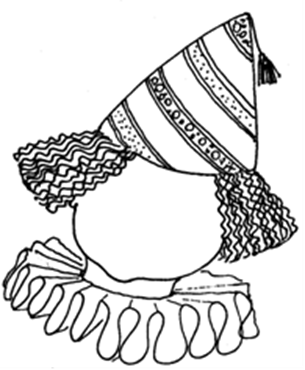 